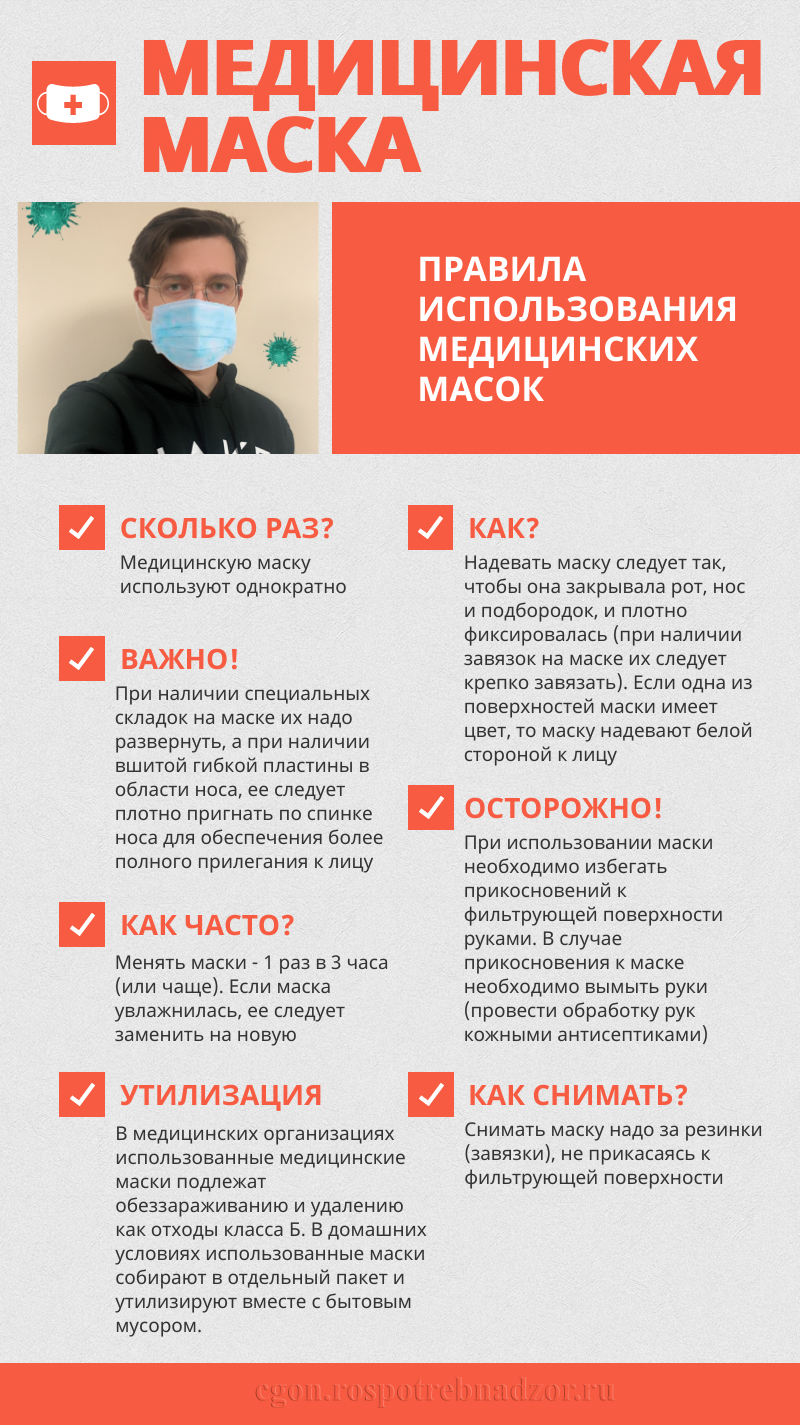 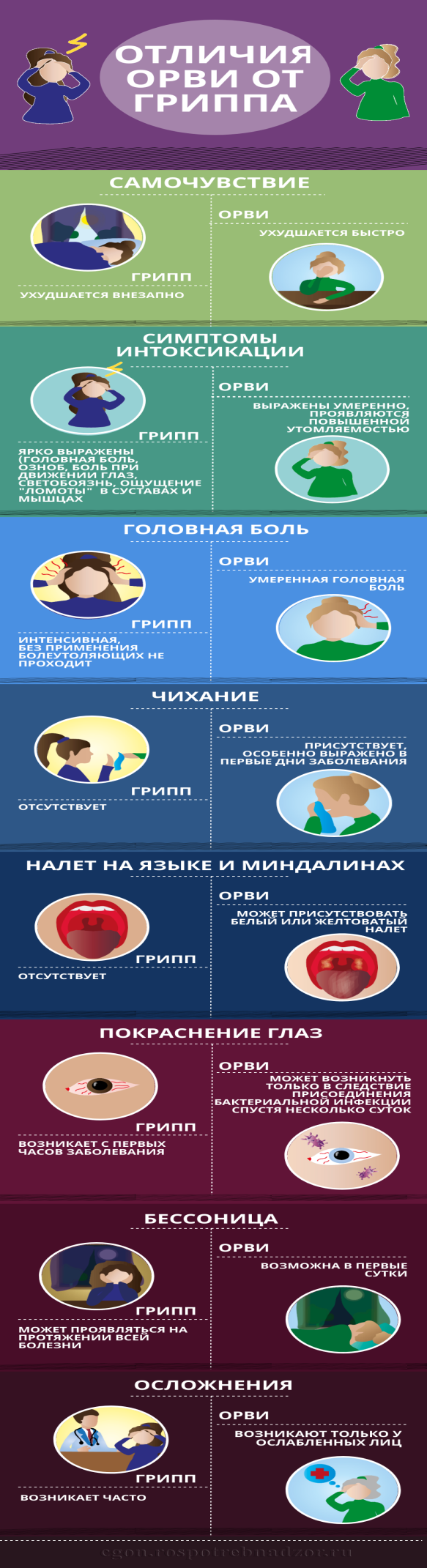 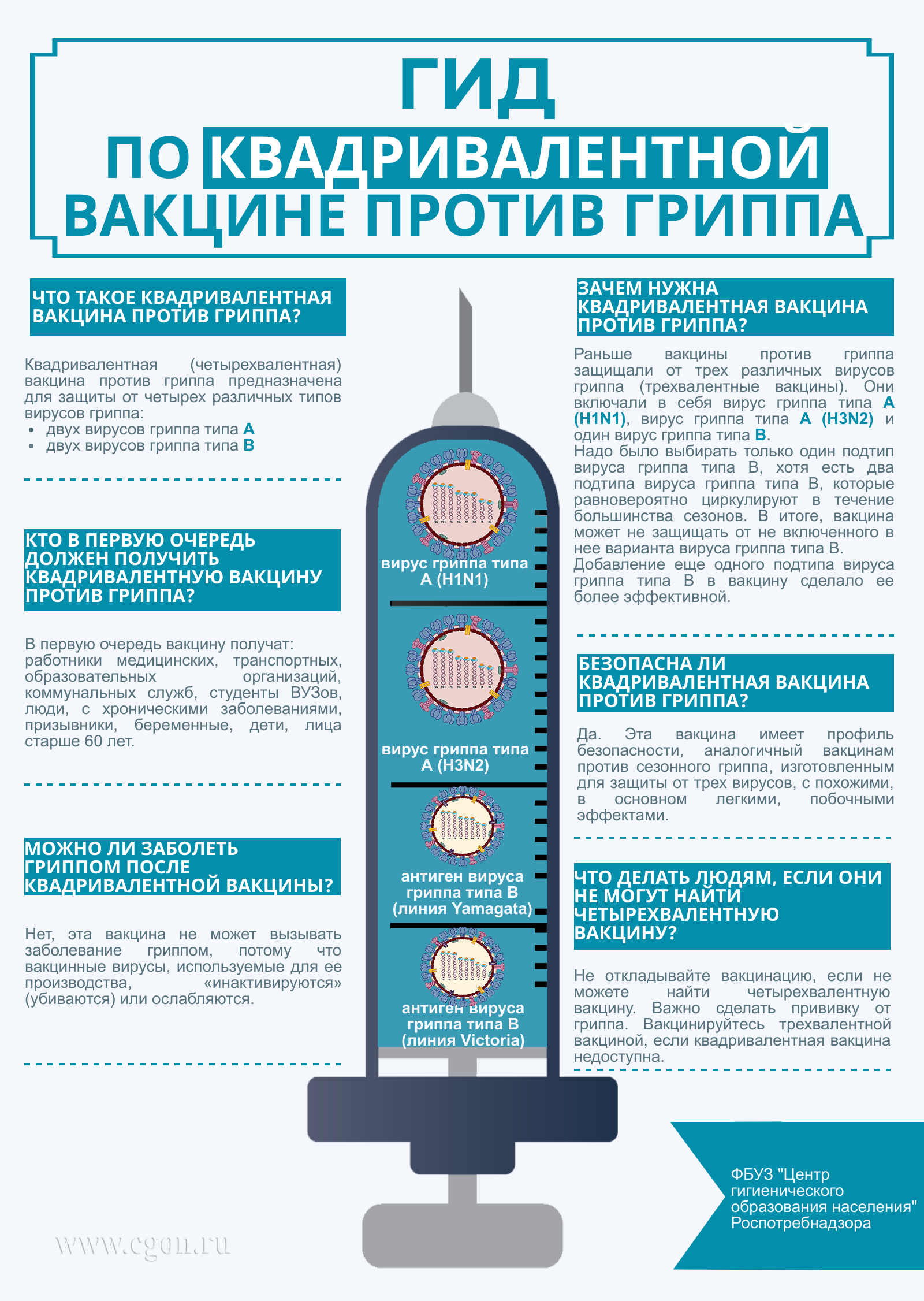 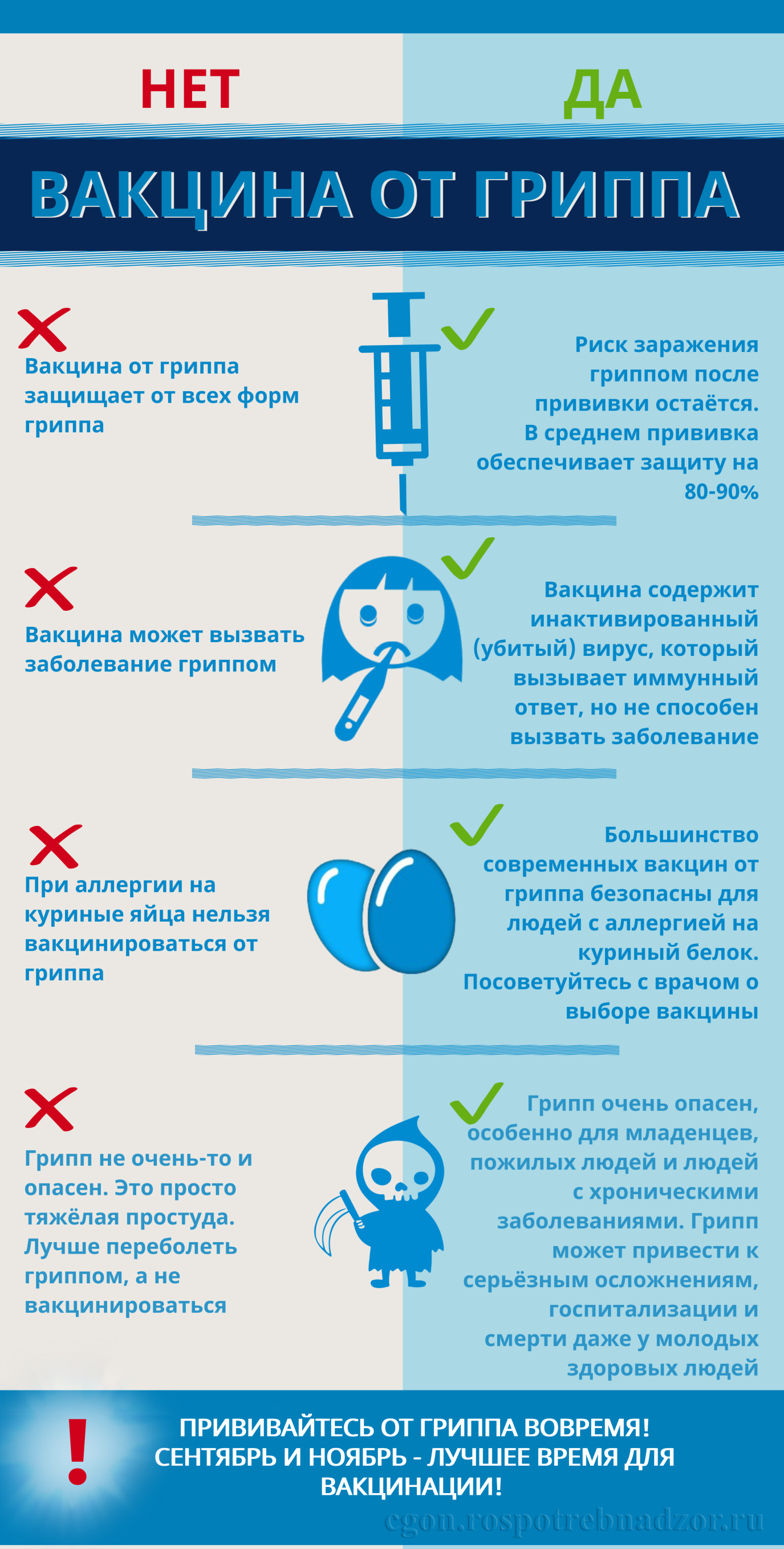 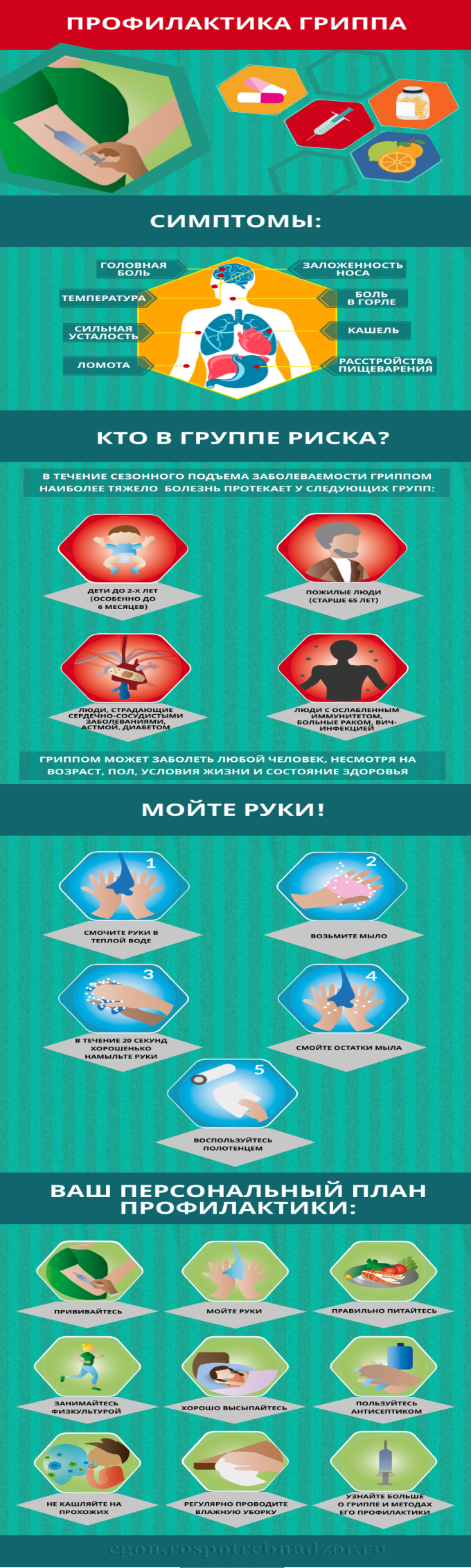 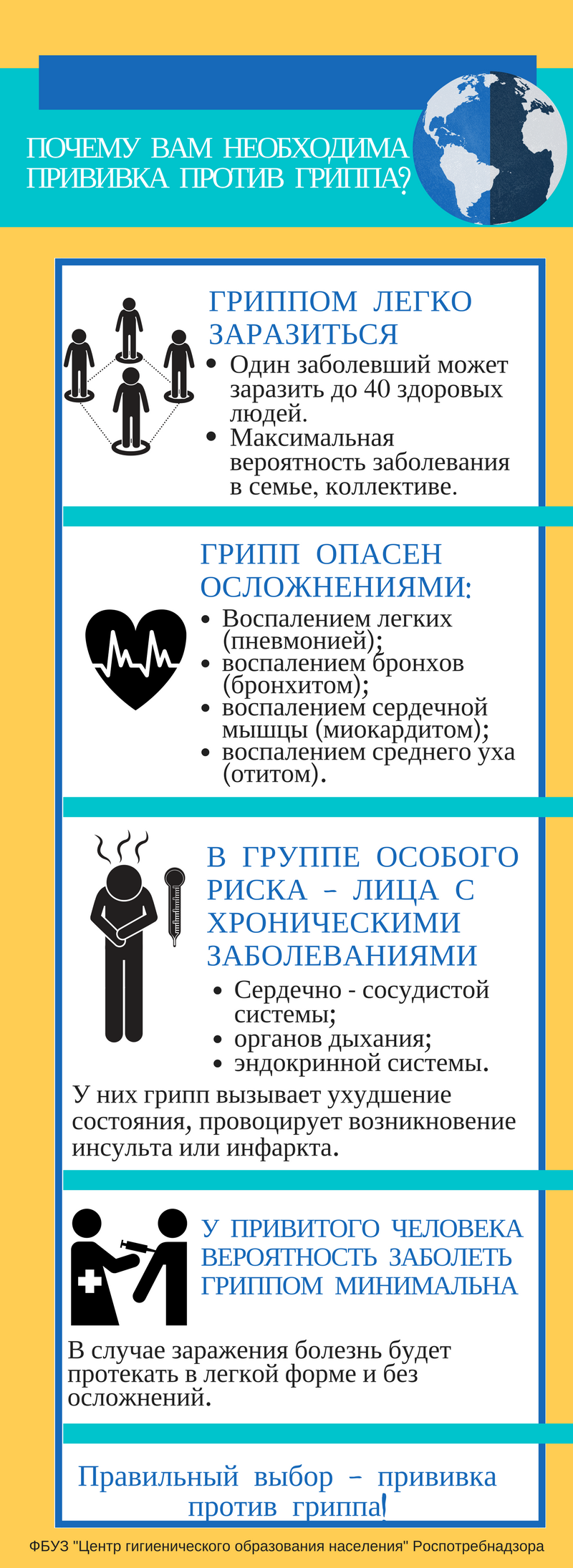 https://cloud.mail.ru/stock/dgHYCYEuj7o7nMpMHex3iSYk
